                                Liceo José Victorino Lastarria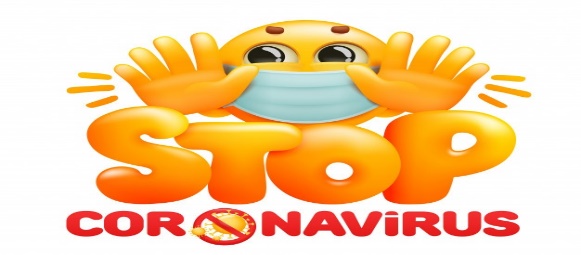                                                  Rancagua                           “Formando Técnicos para el mañana”                                   Unidad Técnico-PedagógicaGUIA TEORICO PRACTICA DE EDUCACION FISICACUARTO MEDIOO.A.1:   Aplicar individualmente habilidades motrices en bailes en forma creativa IV                                                       RUTINARegistra tu pulso en reposoContinua con 5 a 7 minutos de estiramiento y elongacionesDurante las elongaciones practica respiración nariz-boca Rutina de cardio en baile entretenido o zumba durante 30 a 35 minutos continuosPara participar del baile debes ir a you tube y luego “baile entretenido para  avanzados”Si necesitas descansar e hidratar durante el baile, registra tu pulso inmediatamente, y la pausa de recuperación de no más de 2 minutosSolo si la necesitas tómate una segunda pausa y vuelve a registrar tu pulso Registra tu pulso a penas finalice la rutinaFinaliza con 5 minutos de estiramiento                        PROCEDIMIENTO  DEL TRABAJOLa rutina de ejercicios  debes realizar en casa (patio,dormitorio,living,comedor etc) Debes repetir la rutina de baile 2 a 3 veces, considerando 1 o 2 días de descanso entre cada repetición.La fecha de envío de las preguntas que hay a continuación es hasta el jueves 9 de abrilRecuerda que cada pregunta tiene puntaje, haz todo los ejercicios y responde todas las pregunta o lo más que puedas. Envía tus respuestas al correo: ricardocarrascom@hotmail.com EVALUACION DEL TRABAJOQue pulso tuviste en reposo?Si tomaste una o dos pausas durante el baile, que pulso tuviste?Qué tipo de líquido bebiste para hidratar?Que pulso registraste inmediatamente finalizada la rutina?Que músculos de tu cuerpo sentiste más cansados?Que sentiste durante las elongaciones?Emite un breve comentario de tu trabajoNota: Por si olvidaste como se toma el pulso, recuerda que puedes sentirlo en las carótidas (cuello), radial (muñeca) o directo al corazón. El tiempo para el registro del pulso es de 6 segundos y no olvides agregar un 0 al final, ejemplo si te da 15 es igual a 150 y si te da 8 es igual a 80.